Name:				Class:	Primary 5		Date: 24/10Topics: Weather, WeekWeather – fill in the blanksDays of the week – rewrite them in the correct order, starting with Sundayחֲמִישִׁי יוֹם             רְבִיעִי יוֹם	שְׁלִישִׁי יוֹם     רִאשׁוֹן יוֹם      שֵׁנִי יוֹם       שִׁישִׁי יוֹם        שַׁבָּת יוֹםחֲמִישִׁי יוֹם           רְבִיעִי יוֹם	שְׁלִישִׁי יוֹם  	שֵׁנִי יוֹם       	   רִאשׁוֹן יוֹם      שִׁישִׁי יוֹם        שַׁבָּת יוֹםFill in the box thanks to the sentences in Hebrew (follow the example)ביום ראשון בתל אביב יש שמש
ביום שני במעלות יש גשם
ביום שישי בגלזגו יש ברק
ביום רביעי בירושלים יש שלג
Weather: make whole sentences (where, when, what)___ ביום שני בתל אביב יש שלג___________________________________________________________________________________
_ ביום שישי בגלזגו יש ברק___________________________________________________________________________
__ ביום שבת במעלות יש שמש________________________________________________________________________
_ ביום ראשון בירושלים יש גשם_________________________________________________________________________
Words from last year – match themשֶׁמֶשׁ[shemesh]Sunגֶשֶׁם[geshem]rainיוֹרֵד גֶשֶׁם[yored geshem]It’s raining (rain falls)קֶשֶׁת[keshet]Rainbowבָּרָק[barak]Lightningשֶׁלֶג[sheleg]Snowרוּחַ[ruaH]Windעָנָן[anan]Cloud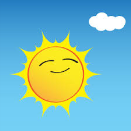 Tel AvivSundayRAINMaalotMondayLightningGlasgowFridaySnowJerusalemWednesday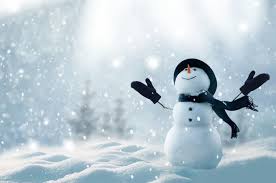 Tel AvivMonday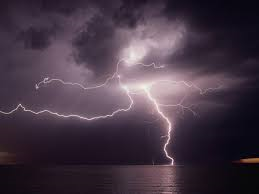 GlasgowFriday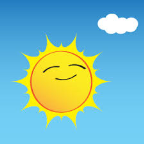 MaalotSaturday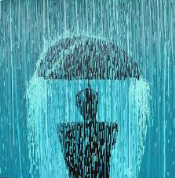 JerusalemSundayרגלייםLegsסֵפֶרBookלבןWhiteבסדרOKכּוֹבַעHatהַיוֹםTodayמַחַקRubber